Деловая игра для заместителей  директоров по учебной работеТема:«Целеполагание и целедостижение в проектной деятельности.Цель:  Формирование навыков работы с алгоритмом проектированияЗадачи:Актуализировать ценность умения проектироватьУчить проектировать (умение сформулировать проблему, поставить цель, выдвинуть задачи, спланировать содержание).l.  Организация  игры. Деления на группы (Кто родился зимой и осенью – 1 группа; 2-я группа, кто родился  весной, летом.).ll.  Работа в группах. По данным определениям сказать, о каком понятии идёт речь. …это целеустремленное состояние, которым не удовлетворен целеустремленный индивид и в котором он испытывает сомнения относительно того, какой из доступных способов действия изменит данное состояние на удовлетворительное… это то, что не имеет однозначного решения…это знаю что, но не знаю как…это сложный вопрос, требующий изучения, разрешения, противоречивая ситуация…это задача для отыскания неизвестного по данному…это преграда, трудностьПроблема.  Проблемы буквально не дают нам расслабиться. Решая их, мы растём, развиваемся. Но, чтобы решить проблему в короткое время, необходимо чётко поставить цель. Наша деловая игра на тему:  «Целеполагание и целедостижение»lll. 1.Пропишите 3-4 проблемы образовательной деятельности в ваших школах.(Проблемы группируем. Каждая команда выбирает  проблему.  Необходимо дать формулировку Проблемы  (Чёткая,  конкретная формулировка проблемы)  2.Определяем тему. Для формулировки  темы  можно взять творческие названия:    крылатые выражения, афоризмы. (Знакомство с алгоритмом проектирования.См. Презентацию) Алгоритм проектирования:ПроблемаТемаЦель и задачиРезультатСодержание3.Цель формулируется как глагольное существительноеВыработка; проектирование; содействие; закрепление; приобщение; организация ...Сформулирована  позитивно (Без приставки не )Это рамка конечного  результата Контролируемость (ответственность должна быть определена)Экологичность  (нельзя любыми средствами достигать цель)Команды формулируют свои цели.  (Цель вытекает из проблемы и темы, конкретная точная, в ней содержится конечный  результат).IV. Задача формулируется глаголом  (от 3до 5 задач)Изучить, организовать, обобщить, овладеть,  приобщить, содействовать…v. Практическая часть. Работа в группах.Проблема: Низкие результаты показателей ГИАЦель: Моделирование действий педагога по достижению положительного результата ГИАТема: От успеха учителя к успеху ученикаVI. Защита проектов.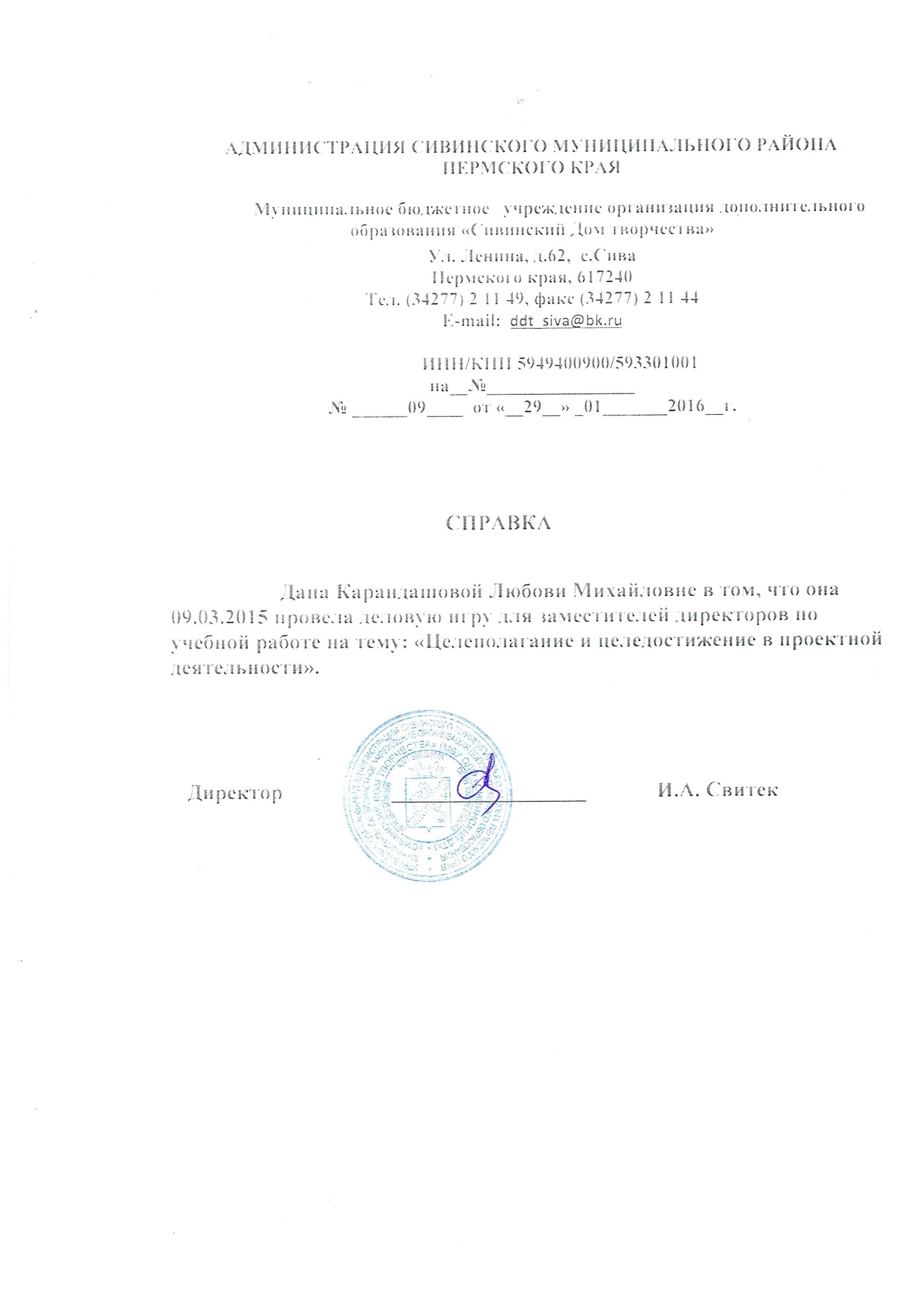 